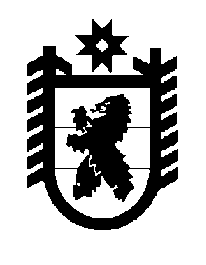 Российская Федерация Республика Карелия    ПРАВИТЕЛЬСТВО РЕСПУБЛИКИ КАРЕЛИЯРАСПОРЯЖЕНИЕ                                от  14 марта 2016 года № 173р-Пг. Петрозаводск Внести в приложение к распоряжению Правительства Республики Карелия от 20 января 2016 года № 23р-П с изменениями, внесенными распоряжением Правительства Республики Карелия от 15 февраля                        2016 года № 86р-П, следующие изменения:раздел 1 изложить в следующей редакции:в  строке «Итого» цифры «23 738,0» заменить цифрами «35 000,0».           ГлаваРеспублики  Карелия                                                              А.П. Худилайнен«1.Министерство здравоохранения и социального развития Республики Карелия 16 000,01.1.Федеральный закон «Об обязательном медицинском страховании в Российской Федерации» 16 000,01.1.1.Осуществление единовременных компенса-ционных выплат медицинским работникам              в соответствии с частью 121 статьи 51 Федерального закона «Об обязательном медицинском страховании в Российской Федерации» 16 000,0»;